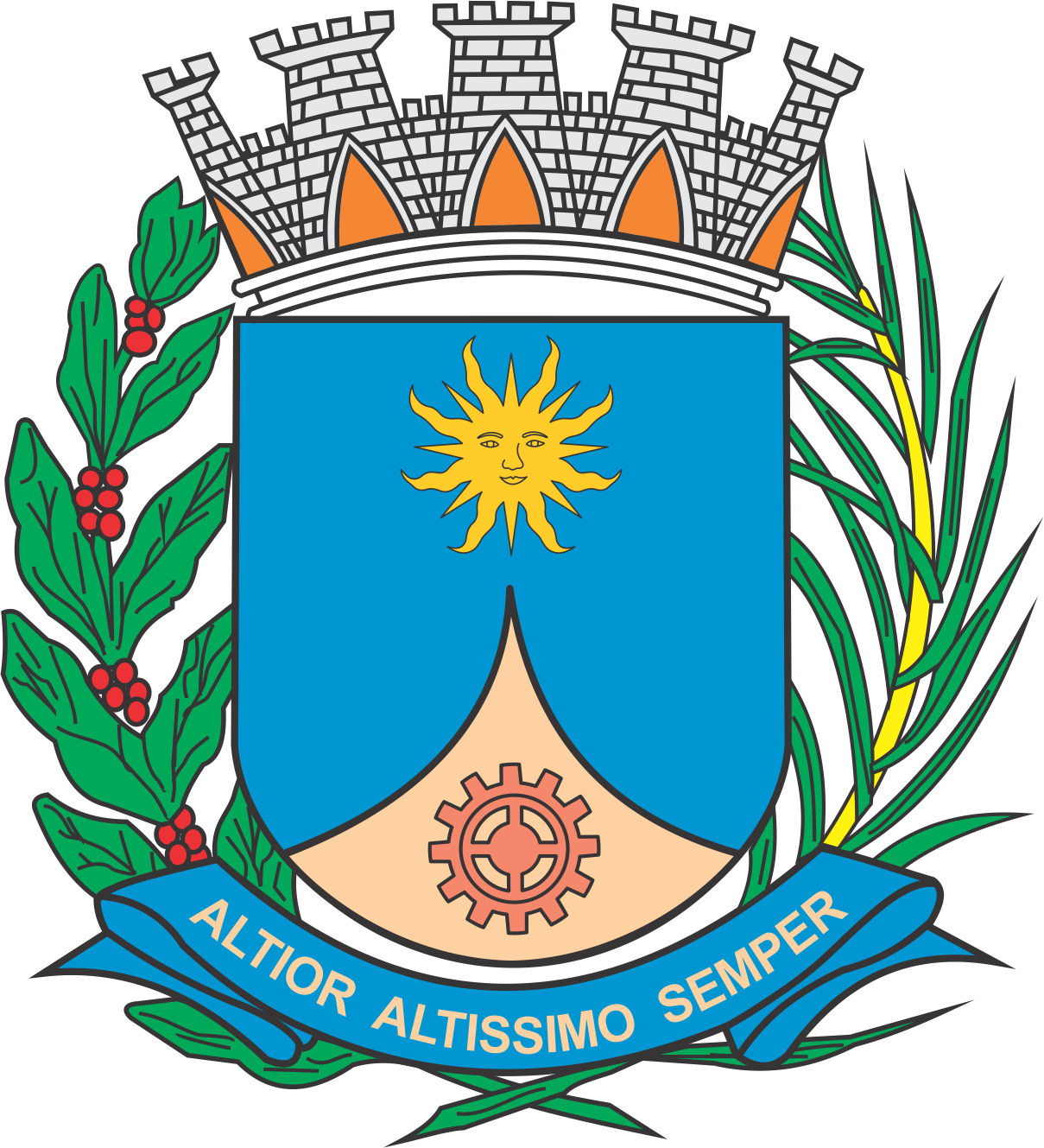 CÂMARA MUNICIPAL DE ARARAQUARAAUTÓGRAFO NÚMERO 134/2019PROJETO DE LEI NÚMERO 167/2019Altera a Lei nº 9.493, de 15 de março de 2019, e a Lei nº 9.498, de 15 de março de 2019.		Art. 1º  A Lei nº 9.493, de 15 de março de 2019, passa a vigorar com a seguinte alteração:“Art. 3º ...............................................................................................................................................................................................................................................................PROTEÇÃO SOCIAL BÁSICAServiço de Convivência e Fortalecimento de Vínculos		Art. 2º  A Lei nº 9.498, de 15 de março de 2019, passa a vigorar com a seguinte alteração:“Art. 3º .........................................................................................................................PROTEÇÃO SOCIAL BÁSICAServiço de Convivência e Fortalecimento de Vínculos		Art. 3º  Esta lei entra em vigor na data de sua publicação.		CÂMARA MUNICIPAL DE ARARAQUARA, aos 08 (oito) dias do mês de maio do ano de 2019 (dois mil e dezenove).TENENTE SANTANAPresidenteENTIDADESC.N.P.J.VALOR ANO R$........................................................................................................................................................................................................................................................................................................................................................................................................................................................................................................................................................................................................................................................................................................................................................................................................................Liceu Coração de Jesus60.463.072/0015-0013.545,30........................................................................................................................................................................................................................................................................ENTIDADESC.N.P.J.VALOR ANO R$....................................................................................................................................................................................................................................................................................................................................................................................................................................................................................................................................................................Liceu Coração de Jesus60.463.072/0015-0021.744,00....................................................................................................................................................................................................................................................................................................................................................................................................................................................................................................................................................................